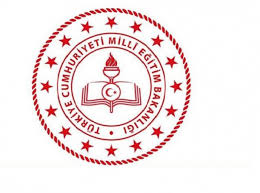 T.C.ONİKİŞUBAT KAYMAKAMLIĞIŞAHİNKAYASI ORTAOKULU MÜDÜRLÜĞÜŞAHİNKAYASI İLK/ORTAOKULU 2019-2023 STRATEJIK PLAN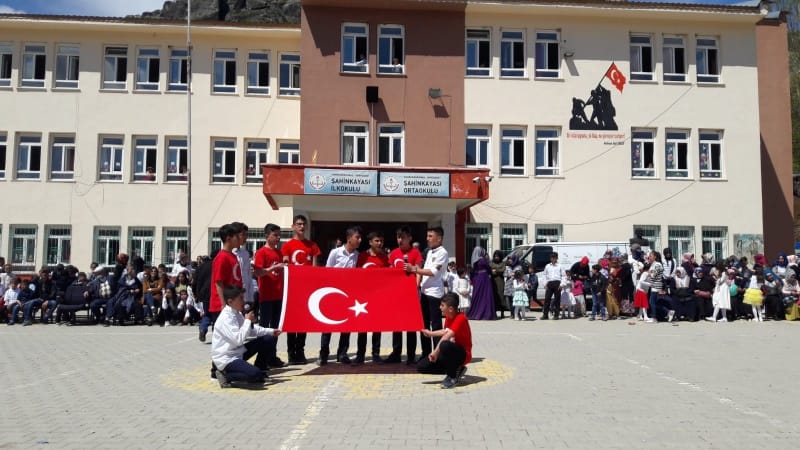 ŞAHİNKAYASI İLK/ORTAOKULU Onikişubat / KAHRAMANMARAŞ -2019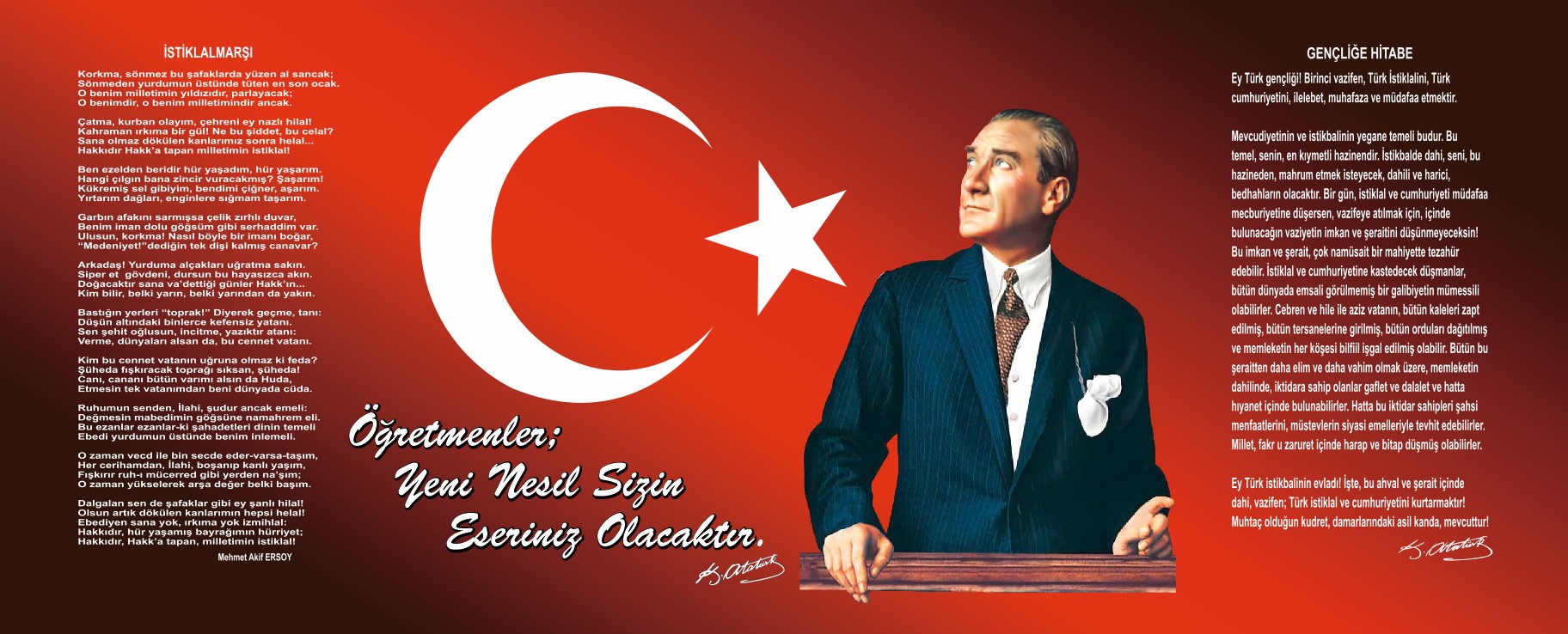 SUNUŞ;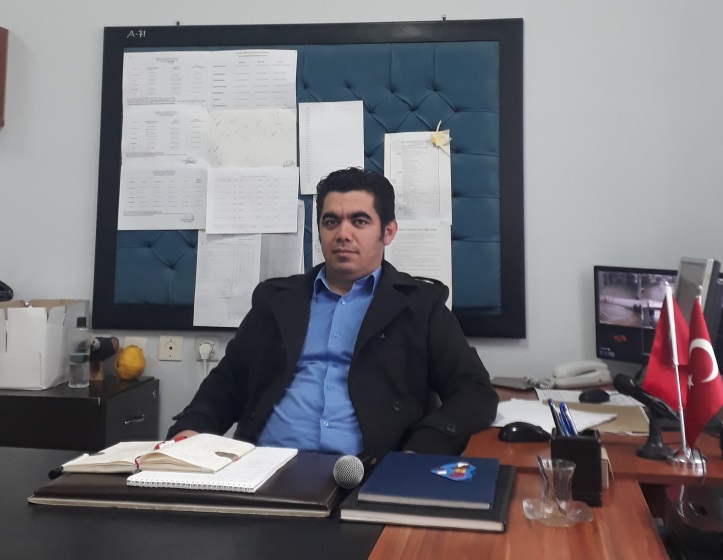 Stratejik Plan, okulun Milli Eğitimin hedefleri doğrultusunda gelişim hedeflerini belirleyen, bu hedeflere ulaşmada izlenecek yol/yöntemleri ortaya koyan ve okula vizyon kazandıran bir plandır. Stratejik planlama ile okulun geleceği sorusuna cevap vermiş olacaktır. Okul iklimi zümrelerin ve diğer çalışanların ilettiği raporlar incelenerek bir durum analizi yapılmıştır. Ayrıca planlama sürecinde yapılan tüm çalışmalarda paydaşlarımızın beklentileri, ihtiyaçları, anketler ve sözlü talepleri de dikkate alınmış ve olanaklar dâhilinde plana yansıtılmıştır. Bu çerçevede yine okulumuzun değer ve ilkelerine uygun, “biz”i anlatan, paydaşların da görüşlerini içeren özgün misyon ve vizyonumuz belirlenmiştir. Stratejik planın uygulanması, bir bakıma, stratejilerin uygulanarak sonuçlar alınması sürecini kapsayan faaliyetleri içerir. Planın uygulanmasında sorumlulukların belirlenmesi, okul içinde bölümlerin/birimlerin çalışma planların yapılması ve uygulanması gerekmektedir. Bu süreçte çalışanların bireysel çalışma planlarını da yapmaları uygulamalardaki verimi artıracaktır. Okulumuzda planlanan süreçler stratejik planımız içinde yer almaktadır ve çalışma ekiplerince paylaşılmıştır. Stratejik planımızın uygulanmasında atılan ilk adım çalışma ekiplerinin uygulanabilir nitelikte "çalışma planları" hazırlanmasıdır. Bu özellikte hazırlanan planlar stratejik planımızın bir eylem planı olmasını kolaylaştırmış ve okulumuza ayrı bir dinamizm getirmiştir. Okulumuzun akademik ve sosyal alandaki başarıları üzerine inşa edilmiş olan bu plan; aynı zamanda sportif alanda başarılı olmak, temiz ve sağlıklı bir okul olmak, çevreye karşı duyarlı olmak ve diğer okullara örnek olmak gibi misyonları da içermektedir. Vizyonumuz yönünde daha yoğun işbirlikleri oluşturmayı ve paydaşlarımızdan daha çok destek sağlamayı hedefleyen bu plan, okulumuzu daha ileriye götürmek için verdiğimiz ve vereceğimiz çabaların yol haritası olacaktır.Bu planın hazırlanmasında emeği geçen stratejik plan hazırlama ekibine, planı hayata geçirecek olan personeline ve öğrencilerimize, bizlere destek veren okul-aile birliğine ve paydaşlarımıza şükranlarımı sunuyorum.Abuzer KARABUĞAŞOkul MüdürüİÇİNDEKİLERSUNUŞ	4İÇİNDEKİLER	5GİRİŞ	8GİRİŞ VE PLAN HAZIRLIK SÜRECİ	8Okul ve Kurum Stratejik Planlama Takvimi	9Stratejik Plan Üst Kurulu	10Stratejik Plan Geliştirme Ekibi	10DURUM ANALİZİ	12Okulun Kısa Tarihçesi	12Okulumuzda Yapılan İyileştirme Çalışmaları:	13Okulumuzda Yürütülen Projeler:	14Yarışmalara Katılım Durumu-Sportif Başarı:	15Mezun ve Ortaöğretime Yerleşen Öğrenci Sayıları	16Ortaöğretime Yerleştirme Sınav Puanı Ortalaması	16OKULUN MEVCUT DURUMU:	17Okulumuzun temel girdilerine ilişkin bilgiler altta yer alan okul künyesine ilişkin tabloda yer almaktadır.	17Çalışan Bilgileri	18Okulumuz Bina ve Alanları	19Sınıf ve Öğrenci Bilgileri	20Donanım ve Teknolojik Kaynaklarımız	20Gelir ve Gider Bilgisi	21PAYDAŞ ANALİZİ	22Öğrenci Anketi Sonuçları:	23Öğretmen Anketi Sonuçları:	26Veli Anketi Sonuçları:	28GZFT (Güçlü, Zayıf, Fırsat, Tehdit) Analizi	31İçsel Faktörler	31Dışsal Faktörler	34Gelişim ve Sorun Alanları	36MİSYON, VİZYON VE TEMEL DEĞERLER	39Misyonumuz	39Vizyonumuz	39Temel Değerlerimiz	40BÖLÜM IV: AMAÇ, HEDEF VE EYLEMLER	42TEMA I: EĞİTİM VE ÖĞRETİME ERİŞİM	42TEMA II: EĞİTİM VE ÖĞRETİMDE KALİTENİN ARTIRILMASI	44TEMA III: KURUMSAL KAPASİTE	47MALİYETLENDİRME	54İZLEME VE DEĞERLENDİRME	56EKLER:	56BİRİNCİ BÖLÜM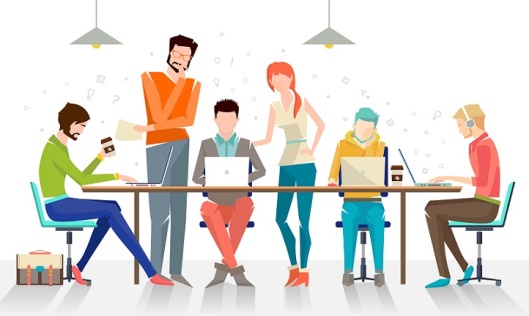 HAZIRLIK ÇALIŞMALARIGİRİŞ 5018 Sayılı Kamu Mali Yönetimi ve Kontrol Kanunu ile kamu kaynaklarının daha etkili ve verimli bir şekilde kullanılması, hesap verebilir ve saydam bir yönetim anlayışının oluşması hedeflenmektedir.2019-2023 dönemi stratejik planının hazırlanması sürecinin temel aşamaları; kurul ve ekiplerin oluşturulması, çalışma takviminin hazırlanması, uygulanacak yöntemlerin ve yapılacak çalışmaların belirlenmesi şeklindedir.GİRİŞ VE PLAN HAZIRLIK SÜRECİOkulumuzun 2019-2023 dönemlerini kapsayan stratejik planı Millî Eğitim Bakanlığı 2018/16 Sayılı Genelgesi ve 26 Şubat 2018 Tarihli Resmi Gazetede yayınlanan “KAMU İDARELERİNDE STRATEJİK PLANLAMAYA İLİŞKİN USUL VE ESASLAR HAKKINDA YÖNETMELİK” e göre hazırlık aşaması, üst kurul ve stratejik plan ekibinin oluşturulması ile başlamıştır. Ekip üyeleri bir araya gelerek çalışma takvimini oluşturulmuş, görev dağılımı yapılmıştır. Okulun 2015-2019 Stratejik Planda yer alan amaçlar, hedefler, göstergeler ve faaliyetler incelenmiş ve değerlendirilmiştir. Eğitim Vizyonu 2023, mevzuat, üst politika belgeleri, paydaş, PESTLE, GZFT ve kuruluş içi analizlerinden elde edilen veriler ışığında eğitim ve öğretim sistemine ilişkin sorun ve gelişim alanları ile eğitime ilişkin öneriler tespit edilmiştir.Planlama sürecine aktif katılımını sağlamak üzere paydaş anketi, toplantı ve görüşmeler yapılmıştır. Geleceğe yönelim bölümüne geçilerek okulumuzun amaç, hedef, gösterge ve eylemleri belirlenmiştir. Çalışmaları yürüten ekip ve kurul bilgileri altta verilmiştir.Okul ve Kurum Stratejik Planlama TakvimiStratejik Plan Üst KuruluStratejik Plan Geliştirme EkibiİKİNCİ BÖLÜM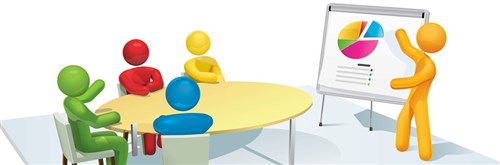 DURUM ANALİZİDURUM ANALİZİDurum analizi bölümünde okulumuzun mevcut durumu ortaya konularak neredeyiz sorusuna yanıt bulunmaya çalışılmıştır. Bu kapsamda okulumuzun kısa tanıtımı-tarihçesi, okul künyesi ve temel istatistikleri, paydaş analizi ve görüşleri ile okulumuzun Güçlü Zayıf Fırsat ve Tehditlerinin (GZFT) ele alındığı analize yer verilmiştir.Okulun Kısa TarihçesiOkulumuz 1960 yılından itibaren  Tanır Köyü İlkokulu olarak hizmete açıldı.1996 yılında tek katlı eski binadan yeni inşa edilen binaya taşınarak hizmet vermeye başlandı.1997 yılında temel eğitimin 8 yıla çıkması nedeniyle Şahinkayası Kasabası İlköğretim Okulu olarak ismi değişti ve taşımalı kapsamına alındı.Okulumuz 4+4+4 sitemine geçilmesiyle Şahinkayası İlkokulu ve  Ortaokulu olarak hizmet vermeye devam etmektedir.Okulumuzda Yapılan İyileştirme Çalışmaları:Okul bahçesi istinat duvarı ve korkuluk tel örgü yapılmıştır.Okul bahçemize çocuk oyun parkurları çizilmiştir.Okul binasının dış cephesi ve içi boyatılmıştır.Okul binasındaki tüm kapılar hizmet ettikleri amaca uygun olarak kapı giydirme çalışması yapılmıştır.Okul merdivenleri öğrencilerimizin öğrenimine yardımcı olacak şekilde formül ve resim çalışması yapılmıştır.Okul koridor ve duvarlarında eğitsel resim ve şekil çalışması yapılmıştır.Okulumuzda Yürütülen Projeler:Okulumuzda yerel olarak:“Her Odanın Bir Adı Var” : Okulumuz Pansiyon Odalarına Ünlü Türk Büyüklerinin İsimlerini verdik. Hazırladığımız belgeleri oda girişlerine astık. Böylece öğrencilerimiz Türk Büyüklerimizi tanımış olmaktadırlar.“Değer Eğitimi Projesi”: Okulumuzda değerler eğitimi kapsamında her ay belirlenen bir değer konusudan öğrencilerimizde farkındalık oluşturmak için yarışmalar düzenlenmektedir.“Öğrenci Koçluğu Projesi”: Okulumuz 8. Sınıf öğrencileri branş öğretmenlerine dağıtılarak, öğrencilerimizin başarılarını artırmak için birebir takibi yapılmaktadır. “Kitap Okuma Yarışması”: Belirlenen 4 kitabı tüm öğrencilerimiz okumuş ve öğretmenlerimiz tarafından hazırlanan sorularla öğrencilerimi test sınavı yapılarak dereceye girenler ödüllendirilmektedir.“Ayın Doğanları Etkinliği Projesi”: Her ayın sonunda o ay doğan çocukların doğum günleri kutlanarak kendilerini özel hissetmeleri hedeflenmiştir.“Sınıflar Arası Fubol Turnuvası”: Her yıl düzenli olarak Mayıs-Haziran aylarında okulumuzda sınıflar arası futbol turnuvası düzenlenmekte.Mezun ve Ortaöğretime Yerleşen Öğrenci SayılarıOkulumuzdan son iki yılda mezun olan öğrencilerimizin ortaöğretime yerleşme durumlarını gösterir tablo yer almaktadır.Ortaöğretime Yerleştirme Sınav Puanı OrtalamasıOkulumuzdan son iki yılda mezun olan öğrencilerimizin ortaöğretime yerleştirme puan ortalamalarını gösterir tablo yer almaktadır.OKULUN MEVCUT DURUMU: Okulumuzun temel girdilerine ilişkin bilgiler altta yer alan okul künyesine ilişkin tabloda yer almaktadır.Temel Bilgiler Tablosu- Okul Künyesi Çalışan BilgileriOkulumuzun çalışanlarına ilişkin bilgiler altta yer alan tabloda belirtilmiştir.Çalışan Bilgileri Tablosu  Okulumuz Bina ve AlanlarıOkulumuzun binası ile açık ve kapalı alanlarına ilişkin temel bilgiler altta yer almaktadır.Okul Yerleşkesine İlişkin Bilgiler  Sınıf ve Öğrenci Bilgileri	Okulumuzda yer alan sınıfların öğrenci sayıları 15.02.2019 tarihi itibariyle alttaki tabloda verilmiştir.Donanım ve Teknolojik KaynaklarımızTeknolojik kaynaklar başta olmak üzere okulumuzda bulunan çalışır durumdaki donanım malzemesine ilişkin bilgiye alttaki tabloda yer verilmiştir.Teknolojik Kaynaklar TablosuGelir ve Gider BilgisiOkulumuz pansiyonlu okul olduğu için her yıl yatılı kalan öğrenci sayısına göre bütçesi değişmektedir. Okulumuzun okul aile birliği geliri ve başka herhangi bir kaynaktan geliri bulunmamaktadır. Pasniyon yıllık bütçesi öğrencilerin ve okulun her türlü ihtiyacını karşılamada yeterlidir. Okulumuzun gelir ve giderlerine ilişkin son iki yıl gerçekleşme bilgileri alttaki tabloda verilmiştir.PAYDAŞ ANALİZİKurumumuzun temel paydaşları öğrenci, veli ve öğretmen olmakla birlikte okulumuz yatılı okul ve köyde bulunması sebebiyle eğitimin dışsal etkisi okul çevresinde etkileşim içinde olunan geniş bir paydaş kitlesi bulunmamaktadır. Paydaşlarımızın görüşleri anket, toplantı, dilek ve istek kutuları, elektronik ortamda iletilen önerilerde dâhil olmak üzere çeşitli yöntemlerle sürekli olarak alınmaktadır.Kurumumuzun en önemli paydaşları arasında yer alan öğrenci, veli ve öğretmenlerimize yönelik olarak anket uygulanmıştır. 5’li Likert Ölçeğine göre hazırlanmış olan anketlerde öğretmenler için toplam 14, öğrenciler için toplam 14, veliler için ise yine 14 soruya yer verilmiştir.Değerlendirme yapılırken “Katılıyorum” ve “Tamamen Katılıyorum”, “Kısmen Katılıyorum” ile “Kararsızım” birlikte yorumlanmış olup, “Katılmıyorum” maddesi ise yalnız değerlendirilmiştir.Paydaşlarımıza uygulamış olduğumuz anket çalışması katılım oranları aşağıdaki grafikte gösterilmiştir..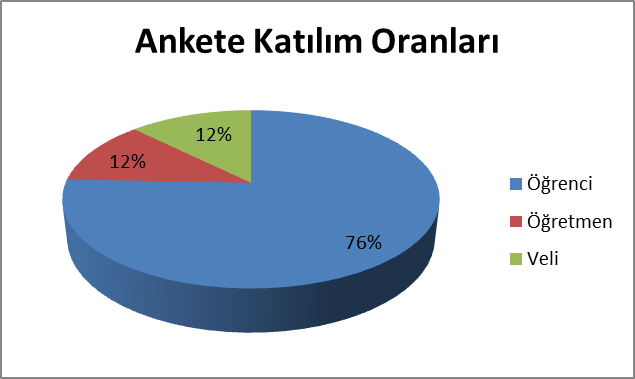 .Şekil 1: Paydaş anketine katılım oranı.Paydaş anketlerine ilişkin ortaya çıkan temel sonuçlara altta yer verilmiştir: Öğrenci Anketi Sonuçları:Okulumuzda toplam 108 öğrenci öğrenim görmektedir. Tesadüfi örnekleme yöntemine göre seçilmiş toplam 90 öğrenciye uygulanan anket sonuçları aşağıda yer almaktadır.Soru 2: 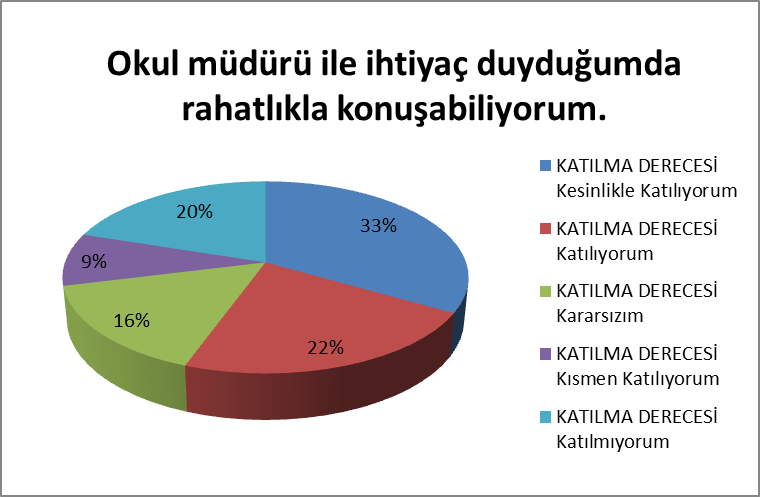 “Okul müdürü ile ihtiyaç duyduğumda rahatlıkla konuşabiliyorum.” Sorusuna ankete katılan öğrencilerin %80’i Katılıyorum yönünde görüş belirtmişlerdir. %20’si katılmıyorum cevabı vermiştir. Yapılan Öğrenci anketine göre “Katılıyorum” oranı en düşük soru olmasına rağmen memnuniyet derecesi % 80 düzeyindedir.Şekil 3: Okul müdürü ile ihtiyaç duyduğumda rahatlıkla konuşabiliyorum.Soru 3: “Öğretmenlerimle ihtiyaç duyduğumda rahatlıkla görüşebilirim.” Sorusuna ankete katılan öğrencilerin %90’ı “Katılıyorum” yönünde görüş belirtmişlerdir. %10’si katılmıyorum cevabı vermiştir. Soru 4:  “Okulun rehberlik servisinden yeterince yararlanabiliyorum.” Sorusuna ankete katılan öğrencilerin %91’i “Katılıyorum” yönünde görüş belirtmişlerdir. %9’u katılmıyorum cevabı vermiştir. Soru 5: “Okula ilettiğimiz öneri ve isteklerimiz dikkate alınır.” Sorusuna ankete katılan öğrencilerin %92’si “Katılıyorum” yönünde görüş belirtmişlerdir. %8’i katılmıyorum cevabı vermiştir. Soru 6:  “Okulda kendimi güvende hissediyorum.” Sorusuna ankete katılan öğrencilerin %92’si “Katılıyorum” yönünde görüş belirtmişlerdir. % 8’i katılmıyorum cevabı vermiştir. Soru 7: “Okulda öğrencilerle ilgili alınan kararlarda bizlerin görüşleri alınır.” Sorusuna ankete katılan öğrencilerin %88’i “Katılıyorum” yönünde görüş belirtmişlerdir. %12’si katılmıyorum cevabı vermiştir. Soru 8:  “Öğretmenler yeniliğe açık olarak derslerin işlenişinde çeşitli yöntemler kullanmaktadır.” Sorusuna ankete katılan öğrencilerin %96’sı “Katılıyorum” yönünde görüş belirtmişlerdir. %4’i katılmıyorum cevabı vermiştir. Soru 9:  “Teneffüslerde ihtiyaçlarımı giderebiliyorum.” Sorusuna ankete katılan öğrencilerin %92’si “Katılıyorum” yönünde görüş belirtmişlerdir. %8’i katılmıyorum cevabı vermiştir. Soru 10:  “Okulun içi ve dışı temizdir.” Sorusuna ankete katılan öğrencilerin %97’si “Katılıyorum” yönünde görüş belirtmişlerdir. %3’ü katılmıyorum cevabı vermiştir. Soru 11:  “Okulun binası ve diğer fiziki mekânlar yeterlidir.” Sorusuna ankete katılan öğrencilerin %89’u “Katılıyorum”  yönünde görüş belirtmişlerdir. %11’i katılmıyorum cevabı vermiştir. Soru 13: “Okulumuzda yeterli miktarda sanatsal ve kültürel faaliyetler düzenlenmektedir.” Sorusuna ankete katılan öğrencilerin %90’ı “Katılıyorum” yönünde görüş belirtmişlerdir. %10’u katılmıyorum cevabı vermiştir. Soru14:  “Okulumuzun olumlu (başarılı)  ve olumsuz (başarısız) yönlerine ilişkin görüşleriniz.” sorusuna öğrencilerimiz:Olumlu Yönler: Yemeklerin çok güzel olduğu, hafta içi ve hafta sonu kursların olması,  pansiyonun ve okulun çok temiz olduğu, pansiyon oyun odasından duyulan memnuniyet,  öğretmenlerin ilgili olması, yeterince sosyal etkinliklerin yapıldığı ve ihtiyaçlarının karşılandığı yönünde görüş bildirmişlerdir.  Olumsuz Yönler: Okulumuzun spor salonunun olmadığı, gezilerin biraz daha fazlalaştırılması yönünde görüş belirtmişlerdir.Öğretmen Anketi Sonuçları:Okulumuzda görev yapmakta olan toplam 14 öğretmenin tamamına uygulanan anket sonuçları aşağıda yer almaktadır.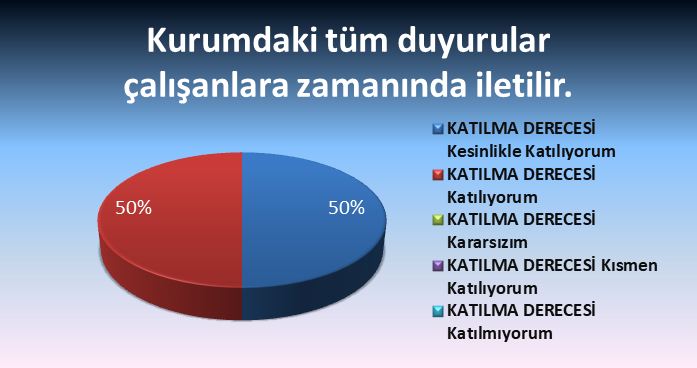 Soru 2: “Kurumdaki tüm duyurular çalışanlara zamanında iletilir.”Sorusuna anket çalışmasına katılan öğretmenlerimizin %100’ü “Katılıyorum” yönünde görüş belirtmişlerdir.Şekil 4: Kurumdaki tüm duyurular çalışanlara zamanında iletilir.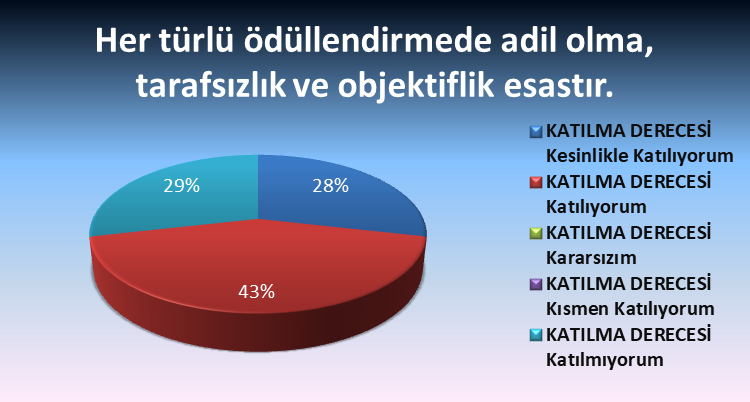 Soru 3:“Her türlü ödüllendirmede adil olma, tarafsızlık ve objektiflik esastır.”Sorusuna anket çalışmasına katılan öğretmenlerimizin %72’si “Katılıyorum” , % 28’i “Katılmıyorum” yönünde görüş belirtmişlerdir. Şekil 5: Her türlü ödüllendirmede adil olma, tarafsızlık ve objektiflik esastır.Soru 1: “Okulumuzda alınan kararlar, çalışanların katılımıyla alınır.” Sorusuna anket çalışmasına katılan öğretmenlerimizin %93’ü “Katılıyorum” yönünde görüş belirtmişlerdir. %7’si katılmıyorum cevabı vermiştir. Soru 4: “Kendimi, okulun değerli bir üyesi olarak görürüm.” Sorusuna anket çalışmasına katılan öğretmenlerimizin %93’ü “Katılıyorum” yönünde görüş belirtmişlerdir. %7’si katılmıyorum cevabı vermiştir. Soru 5: “Çalıştığım okul bana kendimi geliştirme imkânı tanımaktadır.” Sorusuna anket çalışmasına katılan öğretmenlerimizin %93’ü “Katılıyorum” yönünde görüş belirtmişlerdir. %7’si katılmıyorum cevabı vermiştir. Soru 6: “Okul, teknik araç ve gereç yönünden yeterli donanıma sahiptir.” Sorusuna anket çalışmasına katılan öğretmenlerimizin %93’ü “Katılıyorum” yönünde görüş belirtmişlerdir. %7’si katılmıyorum cevabı vermiştir. Soru 7: “Okulda çalışanlara yönelik sosyal ve kültürel faaliyetler düzenlenir.” Sorusuna anket çalışmasına katılan öğretmenlerimizin %93’ü “Katılıyorum” yönünde görüş belirtmişlerdir. %7’si katılmıyorum cevabı vermiştir. Soru 8: “Okulda öğretmenler arasında ayrım yapılmamaktadır.” Sorusuna anket çalışmasına katılan öğretmenlerimizin %86’sı “Katılıyorum” yönünde görüş belirtmişlerdir. %14’ü katılmıyorum cevabı vermiştir. Soru 9: “Okulumuzda yerelde ve toplum üzerinde olumlu etki bırakacak çalışmalar yapmaktadır.” Sorusuna anket çalışmasına katılan öğretmenlerimizin %93’ü “Katılıyorum” yönünde görüş belirtmişlerdir. %7’si katılmıyorum cevabı vermiştir. Soru 10: “Yöneticilerimiz, yaratıcı ve yenilikçi düşüncelerin üretilmesini teşvik etmektedir..” Sorusuna anket çalışmasına katılan öğretmenlerimizin %93’ü “Katılıyorum” yönünde görüş belirtmişlerdir. %7’si katılmıyorum cevabı vermiştir. Soru 11: “Yöneticiler, okulun vizyonunu, stratejilerini, iyileştirmeye açık alanlarını vs. çalışanlarla paylaşır..” Sorusuna anket çalışmasına katılan öğretmenlerimizin % 100’ü “Katılıyorum” yönünde görüş belirtmişlerdir.Soru 12: “Okulumuzda sadece öğretmenlerin kullanımına tahsis edilmiş yerler yeterlidir.” Sorusuna anket çalışmasına katılan öğretmenlerimizin %93’ü “Katılıyorum” yönünde görüş belirtmişlerdir. %7’si katılmıyorum cevabı vermiştir. Soru 13: “Alanıma ilişkin yenilik ve gelişmeleri takip eder ve kendimi güncellerim..” Sorusuna anket çalışmasına katılan öğretmenlerimizin %100’ü “Katılıyorum” yönünde görüş belirtmişlerdir.Soru14:  “Okulumuzun olumlu (başarılı)  ve olumsuz (başarısız) yönlerine ilişkin görüşleriniz.” sorusuna öğretmenlerimiz:Olumlu Yönler: Pozitif okul ortamı, karşılıklı dayanışma, idari ve öğretmenler arasındaki ilişkiler, kültür ve sanatsal faaliyetler yönünde görüş bildirmişlerdir.  Olumsuz Yönler: Öğretmenlerimiz olumsuz yönden görüş belirtmemişlerdir.Veli Anketi Sonuçları:80 Veli içerisinde Tesadüfi Örnekleme Yöntemine göre 15 kişi seçilmiştir. Okulumuzda öğrenim gören öğrencilerin velilerine yönelik gerçekleştirilmiş olan anket çalışması sonuçları aşağıdaki gibidir. 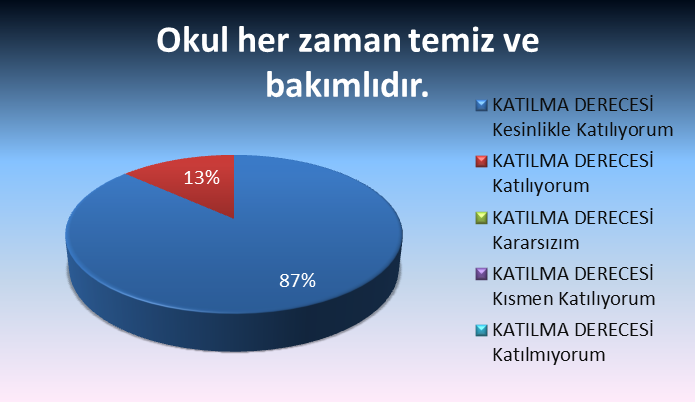 Soru 11: “Okul her zaman temiz ve bakımlıdır.”Sorusuna anket çalışmasına katılan velilerimizin %100’ü Katılıyorum yönünde görüş belirtmişlerdir.Şekil 6: Okul her zaman temiz ve bakımlıdır.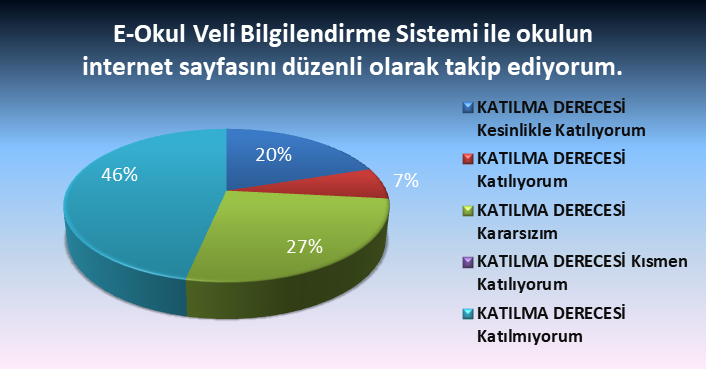 Soru 8:E-Okul Veli Bilgilendirme Sistemi ile okulun internet sayfasını düzenli olarak takip ediyorum.Sorusuna anket çalışmasına katılan velilerimizin %54’ü “Katılıyorum” yönünde görüş belirtmişlerdir. % 46’sı ise olumsuz cevap vererek “Katılmıyorum” yönünde görüş belirtmişlerdir.Şekil 7: E-Sistemler takip durumu.Soru 1: “İhtiyaç duyduğumda okul çalışanlarıyla rahatlıkla görüşebiliyorum.”Soru 2: “Bizi ilgilendiren okul duyurularını zamanında öğreniyorum.”Soru 3: “Öğrencimle ilgili konularda okulda rehberlik hizmeti alabiliyorum.”Soru 4: “Okula ilettiğim istek ve şikâyetlerim dikkate alınıyor.”Soru 5: “Öğretmenler yeniliğe açık olarak derslerin işlenişinde çeşitli yöntemler kullanmaktadır.”Soru 6: “Okulda yabancı kişilere karşı güvenlik önlemleri alınmaktadır.”Soru 7: “Okulda bizleri ilgilendiren kararlarda görüşlerimiz dikkate alınır.”Soru 9: “Çocuğumun okulunu sevdiğini ve öğretmenleriyle iyi anlaştığını düşünüyorum.”Soru 10: “Okul, teknik araç ve gereç yönünden yeterli donanıma sahiptir.”Soru 12: “Okulun binası ve diğer fiziki mekânlar yeterlidir.”Soru 13:” Okulumuzda yeterli miktarda sanatsal ve kültürel faaliyetler düzenlenmektedir.”Ankette sorulan 1. 2. 3. 4. 5. 6. 7. 9. 10. 12. 13. sorularına anket çalışmasına katılan velilerimizin %100’ü “Katılıyorum” yönünde olumlu görüş belirtmişlerdir.Soru14:  “Okulumuzun olumlu (başarılı)  ve olumsuz (başarısız) yönlerine ilişkin görüşleriniz.” sorusuna Velilerimiz:Olumlu Yönler: Pansiyondaki çıkan yemeklerden öğrencilerimizin memnun oldukları, Okulun ısınmasının yeterli olduğu, öğretmenlerin ilgili olduğu, okulun ve pansiyonun temizliği, sportif faaliyetler ve etkinlikler yönünden olumlu görüş bildirmişlerdir.  Olumsuz Yönler: Velilerimiz Okulda Satranç ve dama vb. egzersiz çalışmalarının olmayışı yönünden olumsuz görüş belirtmemişlerdir. Ancak bu kursların açılması için gerekli belgeye sahip öğretmen bulunmamaktadır.GZFT (Güçlü, Zayıf, Fırsat, Tehdit) Analizi Okulumuzun temel istatistiklerinde verilen okul künyesi, çalışan bilgileri, bina bilgileri, teknolojik kaynak bilgileri ve gelir gider bilgileri ile paydaş anketleri sonucunda ortaya çıkan sorun ve gelişime açık alanlar iç ve dış faktör olarak değerlendirilerek GZFT tablosunda belirtilmiştir. Dolayısıyla olguyu belirten istatistikler ile algıyı ölçen anketlerden çıkan sonuçlar tek bir analizde birleştirilmiştir.Kurumun güçlü ve zayıf yönleri donanım, malzeme, çalışan, iş yapma becerisi, kurumsal iletişim gibi çok çeşitli alanlarda kendisinden kaynaklı olan güçlülükleri ve zayıflıkları ifade etmektedir ve ayrımda temel olarak okul müdürü/müdürlüğü kapsamından bakılarak iç faktör ve dış faktör ayrımı yapılmıştır. İçsel FaktörlerGüçlü YönlerZayıf YönlerDışsal Faktörler FırsatlarTehditlerGelişim ve Sorun AlanlarıGelişim ve sorun alanları analizi ile GZFT analizi sonucunda ortaya çıkan sonuçların planın geleceğe yönelim bölümü ile ilişkilendirilmesi ve buradan hareketle hedef, gösterge ve eylemlerin belirlenmesi sağlanmaktadır. Gelişim ve sorun alanları ayrımında eğitim ve öğretim faaliyetlerine ilişkin üç temel tema olan “Eğitime Erişim”, “Eğitimde Kalite” ve “Kurumsal Kapasite” kullanılmıştır. “Eğitime Erişim”, öğrencinin eğitim faaliyetine erişmesi ve tamamlamasına ilişkin süreçleri; “Eğitimde Kalite”, öğrencinin akademik başarısı, sosyal ve bilişsel gelişimi ve istihdamı da dâhil olmak üzere eğitim ve öğretim sürecinin hayata hazırlama evresini; “Kurumsal Kapasite” ise kurumsal yapı, kurum kültürü, donanım, bina gibi eğitim ve öğretim sürecine destek mahiyetinde olan kapasiteyi belirtmektedir.Gelişim ve sorun alanlarına ilişkin GZFT analizinden yola çıkılarak saptamalar yapılırken yukarıdaki tabloda yer alan ayrımda belirtilen temel sorun alanları dikkatte alınmıştır.Gelişim ve Sorun AlanlarımızÜÇÜNCÜ BÖLÜM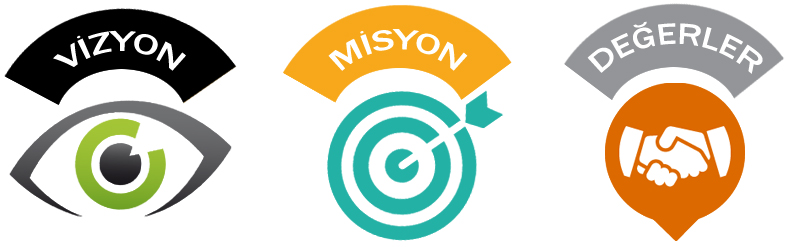 MİSYON, VİZYON, TEMEL DEĞERLERMİSYON, VİZYON VE TEMEL DEĞERLEROkul Müdürlüğümüzün Misyon, vizyon, temel ilke ve değerlerinin oluşturulması kapsamında öğretmenlerimiz, öğrencilerimiz, velilerimiz, çalışanlarımız ve diğer paydaşlarımızdan alınan görüşler, sonucunda stratejik plan hazırlama ekibi tarafından oluşturulan Misyon, Vizyon, Temel Değerler; Okulumuz üst kurulana sunulmuş ve üst kurul tarafından onaylanmıştır.Milli ve manevi değerlerin bilincinde olan, bilimsel gelişmeler ışığında, eğitimin önündeki engelleri aşarak, çağdaş eğitim –öğretim anlayışıyla modern dünya gereksinimlerini benimseyerek öğrenmeyi öğrenen, sorgulayan, üreten, güvenilir, paylaşımcı, nitelikli, özgüveni gelişmiş, sosyal ve kültürel faaliyetlere katılımcı, demokratik bireyler yetiştiren, fiziki donanımı tam, kalitede öncü bir kurum olma yolunda ilerliyoruz.Misyonumuz Toplumdaki her bireyin eğitim öğretim imkânlarından eşit şartlarda faydalandığı, bilgi, beceri, özgüven ve sorumluluğu yüksek, girişimci, yenilikçi, temel değerlerini ve milli kültürünü özümsemiş, çağın koşullarına hızla uyum sağlayabilen demokratik, çağdaş, mutlu bireyler yetiştirebilmek için gerekli ortamları sağlamak.Vizyonumuz 21. Yüzyılın gelişen ihtiyaçlarına cevap verebilecek bireyler yetiştirmek, bilgi, beceri ve ahlaki değerleri yükseltmek.     Temel DeğerlerimizEğitimde Sevgiyi Önemsiyoruz,Tam donanımlı binamızla; güvenli ortam, güvenli gelecek,Paydaşlarımızın fikirleri eğitimdeki başlangıç noktamızdır,Öğrenmeyi öğrenen, analitik düşünen, mükemmelliği şiar edinen bireyler yetiştirmek,Sportif, sosyal ve kültürel faaliyetler bizim için önemlidir,Görevlerinin yerine getirilmesinde objektiflik ilkesinin uygulandığı,Teknolojiyi eğitim de en iyi şekilde kullanma gayretindeyiz,Bireysel başarıyı değil okulun başarısını hedefleriz.Kurumun tüm çalışanlarının;Tüm ilişkilerde insana saygı esasının uygulandığı, çalışan ve hizmet alanlarının beklenti, duygu ve düşüncelerine değer verildiği,Kurumsal ve bireysel gelişmenin “Sürekli Eğitim ve İyileştirme” anlayışının uygulanması sonucu gerçekleşeceğine inanarak eğitim ve iyileştirme sonuçlarının en etkili şekilde değerlendirildiği,Çalışmalardaki etkinlik ve verimliliğin ekip çalışmaları ile sağlanacağı anlayışı kabullenilerek ekip çalışmalarına gereken önemin verildiği,Kurumsal ve bireysel gelişmelerin, bilimsel verilerin uygulama hayatına geçirilmesiyle sağlanacağı,Kurumda çalışanların bilimsel veriler doğrultusunda ve mevzuatın, uygun olarak gerçekleştirildiği,Görev dağılımı ve hizmet sunumunda adil olunduğu kuruma olan katkının tanınıp takdir edildiği,Aktekke Ytaılı Bölge Ortaokulu’nun değerli bir ferdi olduğu gururunun duyulduğu, çalışanlar arasında dayanışma ve işbirliğinin en üst düzeyde gerçekleştirildiği, inanç ve duygularına sahip duruma ulaştırmaktır.   DÖRDÜNCÜ BÖLÜM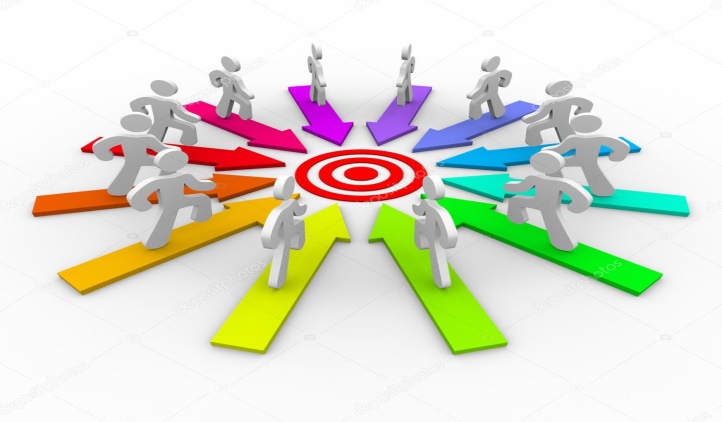 AMAÇ, HEDEF VE EYLEMLERBÖLÜM IV: AMAÇ, HEDEF VE EYLEMLERBu bölümde, stratejik amaçlar, hedefler ve eylemler yer almaktadır.TEMA I: EĞİTİM VE ÖĞRETİME ERİŞİMEğitim ve öğretime erişim okullaşma ve okul terki, devam ve devamsızlık, okula uyum ve oryantasyon, özel eğitime ihtiyaç duyan öğrencileri eğitime erişimi, yabancı öğrencilerin eğitime erişimi ve hayatboyu öğrenme kapsamında yürütülen faaliyetlerin ele alındığı temadır.Stratejik Amaç 1: Kayıt bölgemizde yer alan çocukların okullaşma oranlarını artıran, öğrencilerin uyum ve devamsızlık sorunlarını gideren etkin bir yönetim yapısı kurulacaktır. Stratejik Hedef 1.1: Kayıt bölgemizde yer alan çocukların okullaşma oranları artırılacak ve öğrencilerin uyum ve devamsızlık sorunları da giderilecektir. Performans Göstergeleri EylemlerStratejik Hedef 1.2: Özel eğitim ihtiyacı olan öğrencilerimize yönelik tedbirler almak. Performans Göstergeleri EylemlerTEMA II: EĞİTİM VE ÖĞRETİMDE KALİTENİN ARTIRILMASIEğitim ve öğretimde kalitenin artırılması başlığı esas olarak eğitim ve öğretim faaliyetinin hayata hazırlama işlevinde yapılacak çalışmaları kapsamaktadır. Bu tema altında akademik başarı, sınav kaygıları, sınıfta kalma, ders başarıları ve kazanımları, disiplin sorunları, öğrencilerin bilimsel, sanatsal, kültürel ve sportif faaliyetleri ile istihdam ve meslek edindirmeye yönelik rehberlik ve diğer mesleki faaliyetler yer almaktadır. Stratejik Amaç 2: Öğrencilerimizin gelişmiş dünyaya uyum sağlayacak şekilde donanımlı bireyler olabilmesi için eğitim ve öğretimde kalite artırılacaktır.Stratejik Hedef 2.1: Öğrenme kazanımlarını takip eden ve velileri de sürece dâhil eden bir yönetim anlayışı ile öğrencilerimizin akademik başarıları ve sosyal faaliyetlere etkin katılımı artırılacaktır.Performans GöstergeleriEylemlerStratejik Hedef 2.2:  Etkin bir rehberlik anlayışıyla, öğrencilerimizi ilgi ve becerileriyle orantılı bir şekilde üst öğrenime hazırlayan daha kaliteli bir kurum yapısına geçilecektir. Performans GöstergeleriEylemlerTEMA III: KURUMSAL KAPASİTEStratejik Amaç 3: Eğitim ve öğretim faaliyetlerinin daha nitelikli olarak verilebilmesi için okulumuzun kurumsal kapasitesi güçlendirilecektir. Stratejik Hedef 3.1: Belirlenen ihtiyaçlar doğrultusunda fiziki alt yapı eksiklikleri giderilecek, öğrenci ve veli memnuniyeti artırılacaktır.Performans GöstergeleriEylemlerStratejik Hedef 3.2: Okulumuzun var olan kaynaklarını korumak, zarar görmesini engellemek.Performans GöstergeleriEylemlerStratejik Hedef 3.3:  Okul çalışanlarımızın daha mutlu olabilecekleri ortamda çalışmasını sağlamak.Performans GöstergeleriEylemlerStratejik Hedef 3.4: Okul ve Veli işbirliğini geliştirmek.Performans GöstergeleriEylemlerStratejik Hedef 3.5:  Sağlık ve Milli Eğitim Bakanlıkları tarafından, okulların temizlik, hijyen beslenme konusunda teşvik edilmesi amacıyla yürütülen “Beyaz Bayrak” ve “Beslenme Dostu Okul” projesine katılarak kriterlerini yerine getirmek.Performans GöstergeleriEylemlerBEŞİNCİ BÖLÜM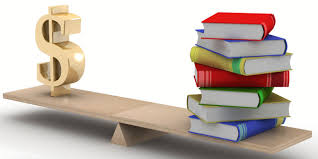 MALİYETLENDİRME MALİYETLENDİRME2019-2023 Stratejik Planı Faaliyet/Proje Maliyetlendirme Tablosu2019 Yılı Bütçesinin harcama kalemlerine dağıtılmış hali.ALTINCI BÖLÜM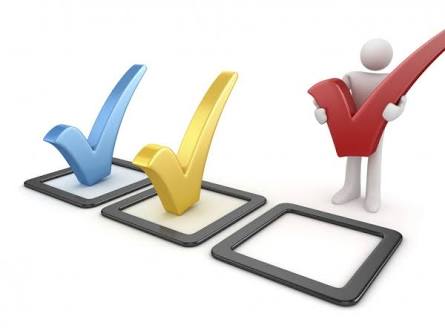 İZLEME VE DEĞERLENDİRME İZLEME VE DEĞERLENDİRMEOkulumuz Stratejik Planı izleme ve değerlendirme çalışmalarında 5 yıllık Stratejik Planın izlenmesi ve 1 yıllık gelişim planın izlenmesi olarak ikili bir ayrıma gidilecektir. Stratejik planın izlenmesinde 6 aylık dönemlerde izleme yapılacak denetim birimleri, il ve ilçe millî eğitim müdürlüğü ve Bakanlık denetim ve kontrollerine hazır halde tutulacaktır.Yıllık planın uygulanmasında yürütme ekipleri ve eylem sorumlularıyla aylık ilerleme toplantıları yapılacaktır. Toplantıda bir önceki ayda yapılanlar ve bir sonraki ayda yapılacaklar görüşülüp karara bağlanacaktır. EKLER: Öğretmen, öğrenci ve velilerimize yönelik uygulanan anketler ekte yaralamaktadır. Anketler Öğretmen, öğrenci ve velilerimize uygulanmış olup sonuçları paydaş analizi bölümünde paylaşılmıştır.İsa ÇINARLIDEREMüdür Yardımcısı     Ek 3Ek 3Okul ve Kurum Stratejik Planlama AdımlarıOkul ve Kurum Stratejik Planlama AdımlarıOkul ve Kurum Stratejik Planlama AdımlarıOkul ve Kurum Stratejik Planlama Adımları2018201820182018201820182018201820192019Okul ve Kurum Stratejik Planlama AdımlarıOkul ve Kurum Stratejik Planlama AdımlarıOkul ve Kurum Stratejik Planlama AdımlarıOkul ve Kurum Stratejik Planlama AdımlarıEylülEylülEkimEkimKasımKasımAralıkAralıkOcakOcak1Kurulan Stratejik Planlama Ekibinin İL AR-GE Birimine BildirilmesiKurulan Stratejik Planlama Ekibinin İL AR-GE Birimine BildirilmesiKurulan Stratejik Planlama Ekibinin İL AR-GE Birimine Bildirilmesi2Durum AnaliziDurum AnaliziDurum Analizi3Geleceğe YönelimGeleceğe YönelimGeleceğe Yönelim4İL ARGE Birimi İncelemesi DeğerlendirmesiİL ARGE Birimi İncelemesi DeğerlendirmesiİL ARGE Birimi İncelemesi Değerlendirmesi5Planın İnternet Sitesinde Yayınlanması ve E-Posta Şeklinde İL AR-GE Birimine GönderilmesiPlanın İnternet Sitesinde Yayınlanması ve E-Posta Şeklinde İL AR-GE Birimine GönderilmesiPlanın İnternet Sitesinde Yayınlanması ve E-Posta Şeklinde İL AR-GE Birimine GönderilmesiS.N.ADI SOYADIÜNVANIEKİPTEKİ GÖREVİTELEFONU1Abuzer KARABUĞAŞOkul MüdürüBaşkan050579004692İsa ÇINARLIDEREMüdür YardımcısıKoordinatör055312067153Hilal TAŞYÜREKRehber ÖğretmenÜye053782672224Nihat CAYMAZOkul Aile Birliği BaşkanıÜye053668913055Şeref KIVRAKOkul Aile Birliği Yönetim Kurulu ÜyeÜye05388202747S.N.ADI SOYADIÜNVANIEKİPTEKİ GÖREVİTELEFONU1Özgür ŞAHİNMüdür YardımcısıBaşkan 054359562462Üzeyir ÇİFTCİÖğretmenKoordinatör053171407393RIDVAN YAĞIMLIÖğretmenÜye055573578294DURSUN ŞİŞMANVeliÜye050698655395MEHMET AĞÇAMVeliÜye05388515887YILMezun Öğrenci SayısıTercih Yapan Öğrenci SayısıFen LiseleriAnadolu LiseleriMesleki ve TeknikAnadolu LisesiMesleki ve Teknik(Sağlık Meslek)Anadolu LisesiAnadolu İmamHatip LiseleriÖzel Eğitim( III. Kademe)Açık LiseYerleşemeyen Öğrenci Sayısı2018-201957570232805010YILSınav TürüSınava Giren Öğrenci SayısıYerleştirme Puan (YEP) Ortalaması2018-2019LGS57273,26İLİ: KAHRAMANMARAŞİLİ: KAHRAMANMARAŞİLİ: KAHRAMANMARAŞİLİ: KAHRAMANMARAŞİLÇESİ: ONİKİŞUBATİLÇESİ: ONİKİŞUBATİLÇESİ: ONİKİŞUBATİLÇESİ: ONİKİŞUBATAdres: Adres: Şahinkayası Mahallesi Beşpinar Caddesi No: 19 Onikişubat/ KAHRAMANMARAŞŞahinkayası Mahallesi Beşpinar Caddesi No: 19 Onikişubat/ KAHRAMANMARAŞCoğrafi Konum (link):Coğrafi Konum (link):RMVQ+VG Şahinkayası, Onikişubat/KahramanmaraşRMVQ+VG Şahinkayası, Onikişubat/KahramanmaraşTelefon Numarası: Telefon Numarası: (344) 2751080(344) 2751080Faks Numarası:Faks Numarası:(0 362) 544 27 37(0 362) 544 27 37E- Posta Adresi:E- Posta Adresi:754207@meb.k12.tr754207@meb.k12.trWeb sayfası adresi:Web sayfası adresi: http://sahinkayasioo.meb.k12.tr http://sahinkayasioo.meb.k12.trKurum Kodu:Kurum Kodu:754207754207Öğretim Şekli:Öğretim Şekli:Tam GünTam GünOkulun Hizmete Giriş TarihiOkulun Hizmete Giriş Tarihi19601960Toplam Çalışan Sayısı Toplam Çalışan Sayısı 55Öğrenci Sayısı:Kız252252Öğretmen SayısıKadın1515Öğrenci Sayısı:Erkek236236Öğretmen SayısıErkek1414Öğrenci Sayısı:Toplam488488Öğretmen SayısıToplam2929Derslik Başına Düşen Öğrenci SayısıDerslik Başına Düşen Öğrenci SayısıDerslik Başına Düşen Öğrenci Sayısı27Şube Başına Düşen Öğrenci SayısıŞube Başına Düşen Öğrenci SayısıŞube Başına Düşen Öğrenci Sayısı27Öğretmen Başına Düşen Öğrenci SayısıÖğretmen Başına Düşen Öğrenci SayısıÖğretmen Başına Düşen Öğrenci Sayısı8Şube Başına 30’dan Fazla Öğrencisi Olan Şube SayısıŞube Başına 30’dan Fazla Öğrencisi Olan Şube SayısıŞube Başına 30’dan Fazla Öğrencisi Olan Şube Sayısı4Öğrenci Başına Düşen Toplam Gider MiktarıÖğrenci Başına Düşen Toplam Gider MiktarıÖğrenci Başına Düşen Toplam Gider Miktarı3.370 TLÖğretmenlerin Kurumdaki Ortalama Görev SüresiÖğretmenlerin Kurumdaki Ortalama Görev SüresiÖğretmenlerin Kurumdaki Ortalama Görev Süresi2UnvanErkekKadınToplamOkul Müdürü ve Müdür Yardımcısı303Sınıf Öğretmeni628Branş Öğretmeni9817Rehber Öğretmen011İdari Personel000Yardımcı Personel415Güvenlik Personeli000Toplam Çalışan Sayıları191231Okul BölümleriOkul BölümleriÖzel AlanlarVarYokOkul Kat SayısıZemin+2 KatÇok Amaçlı Salon XDerslik Sayısı18Çok Amaçlı SahaXDerslik Alanları (m2)32 m2KütüphaneXKullanılan Derslik Sayısı18Fen LaboratuvarıXŞube Sayısı18Bilgisayar LaboratuvarıXİdari Odaların Alanı (m2)48 m2İş AtölyesiXÖğretmenler Odası (m2)40 m2Beceri AtölyesiXOkul Oturum Alanı (m2)886 m2PansiyonXOkul Bahçesi (Açık Alan)(m2)3230 m2Okul Kapalı Alan (m2)2658 m2Sanatsal, bilimsel ve sportif amaçlı toplam alan (m2)2344 m2Kantin (m2)YOKTuvalet Sayısı8SINIFISINIFIErkekKızToplamSINIFIErkekKızToplamAnasınıfı AAnasınıfı A47115A1219311A1114255B229311B912216A1512272A914236B1611272B1214267A1517323A1614307B1517323B1513238A1412264A916258B612184B1316298C1213258D111021TOPLAMTOPLAM98120218TOPLAM138132270ADISAYISIADISAYISIADISAYISIAkıllı Tahta Sayısı0TV Sayısı0Fax Cihazı0Masaüstü Bilgisayar Sayısı5Yazıcı Sayısı4Telefon Hattı1Taşınabilir Bilgisayar Sayısı0Fotokopi Makinası Sayısı2Güvenlik Kamerası5Projeksiyon Sayısı2İnternet Bağlantı Hızı4.0 MbpsYILKALEMLERİYemek GideriUlaştırma ve PTT GideriTemizlik GideriJenaratör Yakıt GideriRevir Ecza GideriYangın Malzemesiİdari GiderHizmet AlımıFatura Gideri% 12 KalemiTOPLAM2017Gelir0,000,000,000,000,000,000,000,0019870,000,0019870,002017Gider0,000,002.040,00252,000,00240,004000,000,0019870,000,0026402,002018Gelir0,000,003010,000,000,000,000,000,0029350,000,0032360,002018Gider0,000,003010,00315,000,00300,007.287,000,0029350,000,0040262,00AlanGüçlü YönlerimizÖğrencilerÖğrencilerin taşımalı olarak okuyor olmasıSportif ve kültürel etkinliklere katılım oranıSınıf mevcutlarının kalabalık olmamasıOkulda etüt, kurs, ders dışı egzersiz çalışmalarının yapılabilmesiYerel düzeyde yapılan proje ve etkinliklere katılım oranıTam gün eğitim-öğretim yapılmasıÇalışanlarKurum kültürüEkip ruhuYöneticilerin yeterlilik düzeyiYönetici-öğretmen-öğrenci ve veli iletişimiİş birlikçi faaliyetlerGenç ve istekli öğretim kadrosunun olmasıÖğretmen kadrosunun tam olması, eksik branşın olmamasıHizmetli çalışanların yeterli olmasıBina ve YerleşkeOkulun şehir merkezine çok uzak olmaması Okula ulaşımın kolay olmasıOkul çevresinin trafikten ve yoğunluktan uzak olmasıDerslik başına düşen öğrenci sayısıÖğretmen başına düşen öğrenci sayısıOkul bahçesi oyun alanlarıBranş sınıflarının olmasıDonanımSınıfların hepsinde akıllı tahta olmasıBilişim Teknolojileri Sınıfının olmasıGüçlü internet ağı (fiber) olmasıGüvenlik Kamera Sisteminin olmasıYeterli sayıda Yazıcı –Fotokopi cihazlarının olmasıBütçeYeterli düzeyde kendi bütçesinin olmasıYönetim SüreçleriEşitlik, Liyakat, AnlayışPersonelin yönetim sürecinde görüşünün önemsenmesiİletişim SüreçleriKurum içi iletişim kanallarının açık olması,Personelin Sosyal iletişim ağlarını etkili kullanabilmesiOkulun farklı gruplara hitap eden Whatsapp ve BİP gruplarının olması ve etkin kullanım oranıAlanZayıf YönlerimizÖğrencilerÖğrencilerin akademik seviyelerinin düşük olarak gelmesiBirleştirilmiş sınıflardan gelen öğrencilerin seviyelerinin düşük olmasıÖğrencilerin lise ve üniversite okuma isteklerinin az olması.VelilerVelilerin okul ile iletişiminin az olmasıYapılan toplantılara katılımın az olmasıVelilerin köylerinin uzak olması,ÇalışanlarOkulda güvenlik elemanının olmamasıOkulda sağlık elemanının olmamasıOkulda gece bekçisi olmamasıBina ve YerleşkeOkulun Spor Salonunun olmamasıDonanımAkıllı tahtaların olmayışıSınıflardaki bilgisayar ve projeksiyonun eski olmasıBütçeOkul Aile Birliği geliri olmamasıYönetim SüreçleriÖdüllendirme sistemiİnsan kaynakları yönetim politikalarının yeterliliğiİzleme ve değerlendirme yeterliliğiİletişim SüreçleriOkul- veli iletişiminin istenilen düzeyde olmamasıVelilerin iletişim araçları, internet ve e-sitemleri kullanabilme oranlarıAlanFırsatlarPolitikMilli Eğitim Bakanımızın eğitimin içinden gelmesi ve sorun alanlarını bilmesi. Okul öncesi eğitime verilen önemEğitim alanında bilinçli atılımlarİhtiyaçlara uygun projelerEkonomikHazineden eğitime ayrılan kaynağın artması, Ödenek talep/takip sistemiOkul bütçesiSosyolojikÜniversitenin varlığıİlin tarihi dokusunun zenginliğiManevi ve kültürel zenginlikTeknolojikBilgiye ulaşımın kolaylaşmasıE-Sistemlerin işlevselliğiFatih ProjesiMevzuat-Yasal“Bir Milyon Öğretmen, Bir Milyon Fikir” ProjesiEğitimde fırsat eşitliğiEkolojik“Sıfır Atık” projesiÇevre bilincindeki artışAlanTehditlerPolitikYerel yönetimden yeterli destek alınamamasıEğitim sisteminde sürekli yenilenen programlarSınav sistemindeki değişikliklerEkonomikTeknolojinin hızlı gelişmesiyle birlikte yeni üretilen cihaz ve makinelerin maliyetiSosyolojikParçalanmış, problemli ve pedagojik anlamda bilinçsiz ailelerOlumsuz çevre koşullarından kaynaklı rehberlik ihtiyacıKitle iletişim araçlarının olumsuz etkileriİlin nitelikli göç vermesine karşılık niteliksiz göç almasıAilelerin eğitim seviyesiTeknolojikTeknolojinin kişiler üzerindeki olumsuz etkileriMevzuat-YasalÇok fazla mevzuat ve yönetmelik olmasıMevzuatın kısa sürede değişmesiYönetmelik-Yönergelerin anlaşılmaz olması sürekli görüş yazılarına olan ihtiyaçUmumu ilgilendiren konulardaki görüş yazılarının tüm illere gönderilmemesi.  Velilerin eğitime yönelik duyarlılık düzeylerindeki farklılıklarEkolojikYerel yönetimlerin okul bahçe ve çevre düzenlemesi yapabilecek/destek olabilecek kapasitede olamaması Çevre temalı düzenlemelerin yenilenememesi ve uygulamada yaşanan problemlerEğitime ErişimEğitimde KaliteKurumsal KapasiteOkullaşma OranıAkademik BaşarıKurumsal İletişimOkula Devam/ DevamsızlıkSosyal, Kültürel ve Fiziksel GelişimKurumsal YönetimOkula Uyum, OryantasyonSınıf TekrarıBina ve YerleşkeÖzel Eğitime İhtiyaç Duyan Bireylerİstihdam Edilebilirlik ve YönlendirmeDonanımYabancı ÖğrencilerÖğretim YöntemleriTemizlik, HijyenHayat Boyu ÖğrenmeDers araç gereçleriİş Güvenliği, Okul GüvenliğiTaşıma ve servis 1.TEMA: EĞİTİM VE ÖĞRETİME ERİŞİM 1.TEMA: EĞİTİM VE ÖĞRETİME ERİŞİM1Kız çocukları başta olmak üzere özel politika gerektiren grupların eğitime erişimi2Özel eğitim ihtiyacı olan öğrencilerimize yönelik tedbirler almak3Devamsızlık problemi yaşayan öğrencilerimizin okula devamını sağlamak2.TEMA: EĞİTİM VE ÖĞRETİMDE KALİTE2.TEMA: EĞİTİM VE ÖĞRETİMDE KALİTE1Sınavla öğrenci alan okullara yerleşen öğrenci sayısını artırmak2Öğrencilerimizin Sanatsal, Sosyal ve Sportif faaliyetlere katılım oranını artırmak3Bilim proje yarışmaları için hazırlanan proje sayısının arttırmak4Eğitsel, mesleki ve kişisel rehberlik hizmetleri5Okuma kültürü oluşturma6Okulu güvenliği / Okul sağlığı ve hijyeni3.TEMA: KURUMSAL KAPASİTE3.TEMA: KURUMSAL KAPASİTE1Çalışanların ödüllendirilmesi / motive edilmesi2İdareci ve öğretmenlerin mesleki yeterliliklerinin geliştirilmesi3Okulumuzun var olan kaynaklarını korumak, zarar görmesini engellemek.4Okul çalışanlarımızın daha mutlu olabilecekleri ortam ve çalışma şartları hazırlamak.5Okul ve Veli işbirliğini geliştirmek6Projelerin sürdürülebilirliği7İstatistik ve bilgi teminiPG. NoPerformans GöstergesiMevcutHedefHedefHedefHedefHedefHedefPG. NoPerformans Göstergesi201820192020202120222023PG.1.1.aOrtaokul Kayıt bölgesindeki öğrencilerden okula kayıt yaptıranların oranı (%)606570758085PG.1.1.bİlkokul Kayıt bölgesindeki öğrencilerden okula kayıt yaptıranların oranı (%)404550556065PG.1.1.cOkula yeni başlayan öğrencilerden uyum eğitimine katılanların oranı (%)505560657075PG.1.1.dBir eğitim ve öğretim döneminde 20 gün ve üzeri devamsızlık yapan öğrenci oranı (%)654322PG.1.1.eHayatboyu öğrenme kapsamında açılan kurslara  (DYK) devam oranı (%) 707580859095NoEylem İfadesiEylem SorumlusuEylem Tarihi1.1.1Yatılı öğrenci velilerine yönelik köy ziyaretleri yapılacaktır.Okul Müdürü01 Ağustos – 30 Ağustos1.1.2Kayıt bölgesinde yer alan öğrencilerin tespiti çalışması / alan taraması yapılacaktır.Okul Stratejik Plan Ekibi01 Eylül-20 Eylül1.1.3Devamsızlık yapan öğrencilerin tespiti ve erken uyarı sistemi için çalışmalar yapılacaktır.Müdür Yardımcısı 20 Eylül-20 Ekim1.1.4Devamsızlık yapan öğrencilerin velileri ile özel aylık toplantı ve görüşmeler yapılacaktır.Rehberlik ServisiHer ayın son haftasıPG. NoPerformans GöstergesiMevcutHedefHedefHedefHedefHedefHedefPG. NoPerformans Göstergesi201820192020202120222023PG.1.2.aOkulun özel eğitime ihtiyaç duyan bireylerin kullanımına uygunluğu (0-1 )011111PG.1.2.bDestek Eğitimi Odasından yararlanılan ortalama ders saati (sayı)345678NoEylem İfadesiEylem SorumlusuEylem Tarihi1.2.1Okulun özel eğitime ihtiyaç duyan bireylerin kullanımının kolaylaştırılması için rampa ve eksiklikleri tamamlanacaktır.Okul Müdürü01 Şubat – 28 Şubat1.2.2Özel eğitim öğrenci velilerine yönelik toplantılar gerçekleştirilecektir.Rehberlik Servisi20 Eylül - 20 EkimPG. NoPerformans GöstergesiMevcutHedefHedefHedefHedefHedefHedefPG. NoPerformans Göstergesi201820192020202120222023PG.2.1.aÜst kuruma sınavla yerleşen öğrenci oranı (%)468101215PG.2.1.bLGS puan ortalamalarının bir önceki yıl ile karşılaştırılması (sayı)233,76245255265275285PG.2.1.c45 ‘ten düşük notu olan öğrenci oranı (%)322724211815PG.2.1.dDers dışı etkinliklere katılan öğrenci oranı (%)253035404550PG.2.1.eUlusal/uluslararası ve yerel projelere/ yarışmalara katılan öğrenci sayısı (sayı)192225273035PG.2.1.fUlusal/uluslararası ve yerel projelere/yarışmlara rehberlik yapan öğretmen sayısı (sayı)344556PG.2.1.gOkul bünyesinde yürütülen proje sayısı (sayı)91011121315PG.2.1.hLisanslı öğrenci oranı (%)181920212223PG.2.1.iSınav kaygısına yönelik gerçekleştirilen etkinlik sayısı (sayı)234455NoEylem İfadesiEylem SorumlusuEylem Tarihi2.1.1Yazılı sonuçları öğrenci bazında takip edilerek gelişimleri takip edilerek veliler bilgilendirilecektir.Tümm Öğretmenler1 Kasım – 30 Mayıs2.1.2Sınav kaygısını ortadan kaldırabilmek için öğretmen-öğrenci-veliye yönelik rehberlik çalışmaları yapılacaktır.Rehberlik ServisiEkim – Subat -Mayıs2.1.3İlçe/İl Geneli KDS ve LGS Sınvlarına katılım sağlanacak analizleri takip edilecek. (SAMSUNGİS)Okul Yönetimi – Tüm ÖğretmenlerEkim-Aralık-Şubat-Nisan-Haziran2.1.4Ulusal/uluslararası ve yerel projeler hakkında öğrenci ve öğretmenler bilgilendirilecek, proje hazırlamaları yönünde motive edilecektir.Okul Proje Koordinatörleri20 Eylül-20 Ekim2.1.5Öğretmenlerin mesleki gelişimlerine yönelik düzenlenen seminer/toplantı gibi faaliyetlere katılımları sağlanacaktır.Okul YönetimiYıl Boyunca2.1.6LGS Sınavına girecek öğrencilerin yönlendirme çalışması yapılacak.Rehberlik ServisiEkim- Şubat- Nisan- Mayıs2.1.7Resim, şiir ve kompozisyon yarışmalarına öğrenci katılımının artırılması için okulu temsil eden eser sahibi öğrencilere ödül verilecek.Sosyal Etkinlik KuruluYarışma Takvimi2.1.8Sportif yarışmalara katılan(okuklumuzu temsil eden) tüm öğrencilere ödül verilecek.Sosyal Etkinlik Kurulu Spor KulübüYarışma Takvimi2.1.9Okulumuz öğrencilerine yönelik okul içinde sportif turnuvalar düznelenecek( Voleybol-Langırt-Masa Tenisi- Buzhokeyi-Mangala-Dart)Sosyal Etkinlik Kurulu Spor Kulübü1 Nisan – 30 MayısPG. NoPerformans GöstergesiMevcutHedefHedefHedefHedefHedefHedefPG. NoPerformans Göstergesi201820192020202120222023PG.2.2.aMesleki rehberlik faaliyet sayısı (sayı)567888PG.2.2.bTercih Kılavuzluğu yapılan öğrenci oranı(%)606570808590PG.2.2.cSınav kaygısı yaşayan öğrenci oranı (%)755040302010PG.2.2.d “Etkili ve verimli ders çalışma yöntem ve teknikleri” konusunda yapılan etkinlik sayısı (sayı)234455NoEylem İfadesiEylem SorumlusuEylem Tarihi2.2.1Öğrenciler ilgi ve yetenekleri doğrultusunda uygun liselere yönlendirlme çalışması yapılacak.Rehberlik ServisiSınıf ÖğretmenleriEkim-Şubat-Mayıs2.2.2Yetiştirme kurslarının niteliğinin artırılabilmesi için zümre toplantıları gerçekleştirilecektir.Kurs ÖğretmeneleriEkim-Şubat-Mayıs2.2.3Sınav kaygısını ortadan kaldırabilmek için rehberlik çalışmaları gerçekleştirilecektir.Rehberlik ServisiSınıf ÖğretmenleriEkim-Şubat-Mayıs2.2.4Öğrencilerimiz ve velilerimiz için “etkili ve verimli ders çalışma yöntem ve teknikleri” ile ilgili etkinlik yapılacak.Rehberlik ServisiSınıf ÖğretmenleriEkim-Şubat-Mayıs2.2.5Öğrencilerin Sosyal Beceri kazanmalarına yönelik çalışmalar yapılacaktır.Rehberlik ServisiSınıf ÖğretmenleriEkim-Şubat-Mayıs2.2.6MBS Portalının tanıtımı yapılacaktır.Rehberlik ServisiKasımPG. NoPerformans GöstergesiMevcutHedefHedefHedefHedefHedefHedefPG. NoPerformans Göstergesi201820192020202120222023PG.3.1.aYapılan tadilat sayısı (sayı)123455PG.3.1.bOkul/Pansiyon temizliğinden memnuniyet oranı (%)9095100100100100PG.3.1.cBilişim Teknolojileri ve Yazılım Dersi sınıfında bulunan yeni bilgisayar sayısı(sayı)0510181818PG.3.1.dFen laboratuvarında eksik bulunan malzemelerin eksikliklerinin giderilme oranları (%)5060708090100PG.3.1.eOkul bahçesinin oyun alanlarının öğrenci talepleri doğrultusunda düzenlenmesi (0-1)011111PG.3.1.fOkul bahçesinin(yeşil alan) çevre düzenlemesi yapılacak. (0-1)011111PG.3.1.gSınıflarda bulunan öğrenci sıralarının yenilenmesi  (0-1)001111PG.3.1.hİş Sağlığı ve Güvenliği kapsamında eksikliler giderilecektir. (0-1)011111NoEylem İfadesiEylem SorumlusuEylem Tarihi3.1.1Pansiyon binası dış cephesi boyanacaktır. Okul YönetimiAğustos-20193.1.2Temizlik konulu projeler yürütülecek, öğretmen ve öğrencilerin projede aktif yer almaları sağlanacaktır.Sağlık Temizlik KulübüYıl Boyunca3.1.3Yardımcı personele yönelik görüşmeler gerçekleştirilecektir.Okul YönetimiEylül-Aralık-Şubat-MayısAylarında3.1.4Okulumuzdaki tüm paydaşlarımıza yönelik olarak temizlik temalı bilgilendirme toplantısı yapılması sağlanacaktır.Okul YönetimiEkim-Mart Aylarında3.1.5Sınıf sıraları yenilenecektir.(Taşınır talep edilecektir) Okul YönetimiŞubat-20203.1.6Okul bahçesine öğrencilere yönelik yeni oyun alanları çizilecektir.Okul YönetimiGeleneksel Sanat KulübüMayıs-Haziran 20193.1.7Okul bahçesinin çevre düzenlenmesi yapılacaktır.Okul YönetimiMart -Nisan -Mayıs 20193.1.8Fen Laboratuvarındaki eksik materyaller giderilecektir.Okul YönetimiEylül 20193.1.9Bilişim Teknolojileri sınıfı bilgisayaları yenilenecektir.(Taşınır talep edilecektir.)Okul YönetimiŞubat-20203.1.10Pansiyon yangın merdiveni acil çıkış kapısı yönetmeliğe uygun hale getirilecektir.Okul YönetimiAğustos 20193.1.11İş Sağlığı ve Güvenliği kapsamındaki her türlü önlem alınarak sürekli takip edilecektir. Okul YönetimiYıl boyuncaPG. NoPerformans GöstergesiMevcutHedefHedefHedefHedefHedefHedefPG. NoPerformans Göstergesi201820192020202120222023PG.3.2.aÖğrencilere tasarruflu olma bilincini kazandırmak için çalışmalar yapmak. (sayı)123344PG.3.2.bUyarıcı yazı ve levhalar asmak. (0-1)011111PG.3.2.c“Sıfır Atık Projesi” Kapsamında yapılan etkinliklerin sayısı. (sayı)123455NoEylem İfadesiEylem SorumlusuEylem Tarihi3.2.1.Bozulan,  kırılan araç-gereç ve donanımın bakım ve onarımını yapılacaktır.Okul YönetimiHer yıl Dönem boyunca3.2.2Öğrencilere tasarruflu olma bilincini kazandırmak için çalışmalar yapılacaktır.Rehberlik ServisiHer yıl Ekim Ayında3.2.3Okulun çeşitli yerlerine (tuvalet, ışık düğmeleri, pencereler… gibi) ısı, ışık ve su gibi ihtiyaçların daha dikkatli kullanılması ve tasarruflu kullanılması için uyarıcı yazı ve levhalar asılacaktır.Müdür YardımcısıEylül 20193.2.4“Sıfır Atık Parojesi” kapsamında geri dönüşüm konusunda öğrencilere yönelik farkındalık çalışması yapılacaktır.Sosyakl Etkinlik KuruluEkim- Aralık-Şubat-NisanPG. NoPerformans GöstergesiMevcutHedefHedefHedefHedefHedefHedefPG. NoPerformans Göstergesi201820192020202120222023PG.3.3.aDers Programları ve Nöbetlerle ilgili öğretmen taleplerinin toplanması(0-1)011111PG.3.3.bÇalışanlara yönelik sosyal etkinlik sayısı(sayı)345666PG.3.3.c.Çalışanların ihtiyaç duydukları hizmet içi eğitimlerin duyurulması011111NoEylem İfadesiEylem SorumlusuEylem Tarihi3.3.1Ders programı ve nöbetlerle ilgili taleplerin imkânlar ölçüsünde eşitlik ilkemizi bozmadan değerlendirilecektir.Okul YönetimiHer yıl Eylül Ayında3.3.2Çalışanlara yönelik sosyal etkinlik sayısı planlanarak artırılacaktır. Okul MüdürüHer yıl Eylül Ayında3.3.3Çalışanların ihtiyaç duydukları hizmet içi eğitimlerin belirlenerek duyuruların yapılacaktır.Müdür YardımcısıYıl Boyunca3.3.4Yıl boyunca fark oluşturan personelin ödüllendirilmesi için teklif edilecektir.Okul YönetimiHer yıl Mayıs AyındaPG. NoPerformans GöstergesiMevcutHedefHedefHedefHedefHedefHedefPG. NoPerformans Göstergesi201820192020202120222023PG.3.4.aVelilere ve diğer paydaşlara çeşitli konularda öğretmen, yönetici veya dış katılımcı yoluyla etkinlik sayısı (sayı)122333PG.3.4.bVelilere çeşitli konularda eğitmek ve bilgilendirmek için broşür, mektup vb. hazırlanan materyal sayısı(sayı)123455PG.3.4.c.Okul sitesine girilen yıllık haber sayısı(sayı)142025304050NoEylem İfadesiEylem SorumlusuEylem Tarihi3.4.1Okulda yapılan faaliyetlere velileri davet edilecektir.Okul YönetimiHer yıl dönem boyunca3.4.2Okul internet sitesini güncel tutulacaktır.Okul Web EkibiHer yıl dönem boyunca3.4.3Okul girişinde bulunan Dilek ve Öneri kutusunu işler tutulacaktır.Müdür YardımcısıHer yıl dönem boyunca3.4.4Velilere Yönelik Bilgilendirici materyaller hazırlanarak dağıtılacaktır.Rehberlik ServisiHer yıl dönem boyuncaPG. NoPerformans GöstergesiMevcutHedefHedefHedefHedefHedefHedefPG. NoPerformans Göstergesi201820192020202120222023PG.3.5.aBeslenme Dostu Okul projesi denetim kriterleri ve puanlama çizelgesinde bulunan maddelerin tamamlanma oranları (%)0255075100100PG.3.5.bBeyaz bayrak projesi denetim kriterleri ve puanlama çizelgesinde bulunan maddelere uygunluğun devam etmesi (0-1)111111NoEylem İfadesiEylem SorumlusuEylem Tarihi3.5.1Beslenme Dostu Okul projesi denetim kriterleri ve puanlama çizelgesinde bulunan maddelerin tamamlanması için gerekli çalışmalar yapılacaktır.Okul YönetimiHer yıl dönem boyunca3.5.2Beyaz bayrak projesi denetim kriterleri ve puanlama çizelgesinde bulunan maddelerine göre sürekli tedbirler alınacaktır.Okul Sağlığı EkibiHer yıl dönem boyuncaKaynak Tablosu20192020202120222023ToplamKaynak Tablosu20192020202120222023ToplamGenel Bütçe Valilikler ve Belediyelerin Katkısı000000 TLDiğer (Okul Aile Birlikleri)2002503003504001500 TLTOPLAMYILKALEMLERİYemek GideriUlaştırma ve PTT GideriTemizlik GideriJenaratör Yakıt GideriRevir Ecza GideriYangın Malzemesiİdari GiderHizmet AlımıFatura Gideri% 12 KalemiTOPLAM2019Gelir145.244,321.020,002.040,00750136,001.000,002.000,00102.022,2032.568,8550.488,00337.269,36